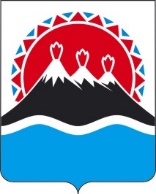 П О С Т А Н О В Л Е Н И ЕРЕГИОНАЛЬНОЙ СЛУЖБЫ ПО ТАРИФАМ И ЦЕНАМ  КАМЧАТСКОГО КРАЯ                   г. Петропавловск-КамчатскийВ соответствии с постановлением Правительства Российской Федерации от 07.03.1995 № 239 «О мерах по упорядочению государственного регулирования цен (тарифов)», постановлениями Правительства Камчатского края от 30.03.2018 № 133-П «Об утверждении Порядка осуществления государственного регулирования цен (тарифов) в транспортном комплексе в Камчатском крае», от 19.12.2008 № 424-П «Об утверждении Положения о Региональной службы по тарифам и ценам», протоколом Правления Региональной службы по тарифам и ценам Камчатского края от         2020 № ПОСТАНОВЛЯЮ:1. Утвердить и ввести в действие экономически обоснованный тариф Индивидуальному предпринимателю Тимофееву А.В. (ИП Тимофеев А.В. не является плательщиком НДС) на перевозку одного пассажира автомобильным транспортом общего пользования на территории Елизовского городского поселения, на 2020 год - 45,92 рублей.2. Признать утратившим силу постановления Региональной службы по тарифам и ценам Камчатского края от 25.03.2020 № 39 «Об утверждении экономически обоснованного тарифа Индивидуальному предпринимателю Тимофееву А.В. на перевозку пассажиров автомобильным транспортом общего пользования на территории Елизовского городского поселения на 2020 год».3. Признать утратившим силу постановления Региональной службы по тарифам и ценам Камчатского края от 26.06.2020 № 91 «Об утверждении экономически обоснованного тарифа индивидуальному предпринимателю Резнику А.В. на перевозку пассажиров автомобильным транспортом общего пользования на территории Елизовского городского поселения на 2020 год».4. Настоящее постановление вступает в силу через десять дней после дня его официального опубликования и распространяется на правоотношения возникшие с 01 июня 2020 года.[Дата регистрации]№[Номер документа]Об утверждении экономически обоснованного тарифа Индивидуальному предпринимателю Тимофееву А.В. на перевозку пассажиров автомобильным транспортом общего пользования на территории Елизовского городского поселения, на 2020 годИ.о. Руководителя[горизонтальный штамп подписи 1]   С.С. Андрусяк